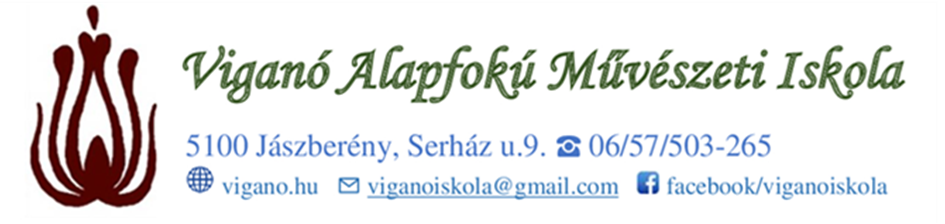 X. Jászsági Gyermek és Ifjúsági Szólótáncversenyversenyszabályzata A verseny célja:A verseny egyik legfőbb célja a gyermek és ifjúsági korosztályú táncosok improvizációs képességének elősegítése. Fórumot teremteni a legkiválóbb gyermek és ifjúsági néptáncos előadóknak arra, hogy számot adhassanak eredeti néptánc ismeretükről, annak újra alkotásáról, valamint magas színvonalú egyéni előadásmódjukról.Segíteni az évszázadok alatt kikristályosodott magyar néptánc kincs tovább örökítését, legszebb, legértékesebb elemeinek hagyományához hű megőrzését.A verseny és az értékelés rögzítésével, archiválásával létrehozott táncos adatbázis segítségével megteremteni a jövő néptánc oktatói és táncosai számára a táncok és az előadók tanulmányozásának és kutatásának lehetőségét.Nevezés:A versenyre benevezhet minden 8-18 éves magyarországi (magyar és nemzetiségi) és határon túl élő magyar nemzetiségű táncos.A verseny lebonyolítása négy korcsoportban történik. A nevezés a jelentkezési lap és a regisztrációs díj befizetésének határidőre való megérkezésétől válik érvényessé.A pároknál a korcsoporttól eltérő születésű versenyzők is táncolhatnak együtt, de a párok csak egymást követő korcsoportból alakíthatók ki. Ezekben az esetekben a verseny anyagánál és a korcsoportba sorolásnál az idősebb táncos születési éve a meghatározó. Kísérőpartnerrel történő nevezés esetén a nem versenyző kísérőpartner legfeljebb két évvel lehet idősebb a versenyzőnél. 18 évesnél idősebb kísérőpartner nem lehetséges.Egy versenyző kísérőpartnerként legfeljebb egy másik versenyzőt kísérhet.Egy kísérő maximum két versenyzőt kísérhet. A verseny kategóriái: a) szóló: egy fiú versenyző b) páros: egy fiú és egy lány vagy két lány versenyezhet együtt. A verseny lebonyolításának korcsoportjai:korcsoport: 2014-2016-ban született, 7-9 éves gyermekek korcsoport: 2011-2013-ban született, 10-12 éves gyermekek korcsoport: 2008-2010-ben született, 13-15 éves gyermekekkorcsoport: 2005-2007-ben született, 16-18 éves gyermekekkorcsoport kötelező tánca: bármely dialektus területről egy vagy két tánctípust tartalmazó improvizáció;szabadon választott tánca: nem kötelező, ha mégis, akkor egy másik dialektus területről kell táncoljon egy vagy két tánctípustkorcsoport kötelező tánca: középső vagy a nyugati dialektus területről egy vagy két tánctípust tartalmazó improvizáció;szabadon választott tánca: a kötelező tánctól eltérő dialektusterületről származó egy vagy két tánctípust tartalmazó improvizációkorcsoport kötelező tánca: középső vagy a nyugati dialektus területről egy vagy két tánctípust tartalmazó improvizáció;szabadon választott tánca: a kötelező tánctól eltérő dialektusterületről származó egy vagy két tánctípust tartalmazó improvizációkorcsoport kötelező tánca: erdélyi dialektusból egy vagy két tánctípust tartalmazó improvizációszabadon választott tánca: a kötelező tánctól eltérő dialektusterületről származó egy vagy két tánctípust tartalmazó improvizációA versenyen való részvétel kötelezettségeiA versenyzőknek a próbán való részvétel kötelező, mely próbákat a zsűri is megtekintheti.A kötelező táncokat központi zenekar kíséri, a kötelező táncok zenei anyagát is ő állítja össze, melyről a verseny rendezői gondoskodnak.A szabadon választott táncok kíséretéről a versenyző maga gondoskodik, mely külön kérésre lehet a központi zenekar is. Kísérő zenekar az előselejtezőn a Zagyva banda lesz. Elérhetőségük: Boda Gellért, tel.: 06/30 4704655, zagyvabanda@gmail.com.A kötelező és a szabadon választott táncok, 2 perces (+/- 20 mp) improvizációnak kell lennie. Az idő előtti, vagy időn túli produkció sorsáról a zsűri hivatott dönteni. Minden korcsoportban az improvizáción, a koreográfiai elemeket nélkülöző, a gyermek saját motívumkészletéből építkező, stílusos, rögtönzött táncolást értünk, a kiírt időtartam betartásával. A verseny értékelés szempontjai:- A tánc ismerete, jellemző szerkesztési elve, az adott tánc motívumkészletének használata, a tánc stílusjegyeinek megjelenése - A tánctartalom és a zene illeszkedése, ritmikai árnyaltság, kapcsolattartás a zenekarral - Előadói magatartás, dinamikai árnyaltság - A tájegység viseletének megjelenítése, viselése - Páros táncban a harmonikus párkapcsolat megjelenítése-  Adott tánctípusban jellemző eszköz/ök használata A verseny díjazása:Szóló táncosi díjak közül: „Kiemelt Szólótáncosi Díjat”, „Szólótáncosi díjat” és Különdíjat kaphatnak a táncosok. Az a szólista és táncos pár kaphatja meg ezeket a díjakat, aki a versenyben a kiírásnak megfelelően vesz részt és a zsűri döntése alapján a kötelező és a szabadon választott produkcióban is kimagasló teljesítményt nyújt.Nevezés feltételei: A verseny nevezési díja: 2.500.-Ft/fő. Ezen összeget átutalással a jelentkezési határidőig kérjük teljesíteni! Bankszámlaszám: Viganó AMI, 10201006-50157509-00000000A Közlemény rovatban kérjük feltüntetni: Versenyző/k neve/i, szólótáncverseny nevezési díja.A versenyzők és a kísérők utazási-, étkezési- és szállásköltsége a nevezőt terheli. A verseny időpontja:2023. április 1-2. – Jászberény, Jászság Népi Együttes székháza, 5100 Jászberény Víz utca 1. Jelentkezési határidő: 2023. 02. 27.Jelentkezés és Információ: Busai Norbert, tel: +3670/3380607, emailcím: jaszsagiszolo@gmail.comMinden versenyzőt szeretettel várunk!